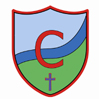 CHURCHFIELD CE ACADEMYPERSON SPECIFICATIONEssentialDesirableQualifications and General ExperienceQualified to degree level with Qualified Teacher StatusSuccessful experience of teaching at Primary level.Evidence of own further professional developmentVery successful experience of teaching in more than one Key StageProfessional Knowledge and ExperienceUnderstanding of good primary practice and pedagogy Knowledge and understanding of the New National CurriculumProven ability as a successful classroom practitionerPossess strategies to maximise progress and achievement for all children, including pupils with special educational needs, pupils with English as an additional language, and high achieversExperience of developing and leading a curriculum area (experienced teachers)Previous experience in a Church of England Primary schoolProfessional skillsAbility to communicate effectively and promote the aims and objectives of the school to the wider communityAbility to empathise with pupils across the age range and to be fair, firm and consistentAbility to be pro-active and positive about challenge and continuous developmentCompetent user of information technology in the classroom and as a management toolAbility to adapt planning to meet the needs of different age groups of childrenAbility to evaluate, review and as necessary, adapt your own teaching to maximise pupils’ achievementsProfessional Philosophy and CommitmentCommitment to providing a high quality Christian education, which develops the full potential of every childAbility to articulate a clear philosophy of Primary educationCommitment to promoting equal opportunities and meeting the needs of all children including those with special needs and gifted and talented pupils • Commitment to working closely with parents and governorsWillingness to undertake extra-curricular activitiesPersonal QualitiesExcellent interpersonal and organisational skillsThe ability to be reflective and self-criticalCalmness under pressureResilience and flexibilitySense of humour and enthusiasmAbility to create a warm and welcoming classroomGood time management and organisational skillsAbility to use own initiativeAbility to motivate colleagues by exampleA commitment to a teamwork approachAn innovative practitioner